基本信息基本信息 更新时间：2024-05-16 19:52  更新时间：2024-05-16 19:52  更新时间：2024-05-16 19:52  更新时间：2024-05-16 19:52 姓    名姓    名孔庆伟孔庆伟年    龄37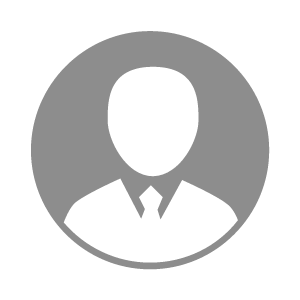 电    话电    话下载后可见下载后可见毕业院校哈尔滨理工大学邮    箱邮    箱下载后可见下载后可见学    历本科住    址住    址期望月薪10000-20000求职意向求职意向预混料销售经理,配合料销售经理,大客户经理预混料销售经理,配合料销售经理,大客户经理预混料销售经理,配合料销售经理,大客户经理预混料销售经理,配合料销售经理,大客户经理期望地区期望地区黑龙江省|延边自治州黑龙江省|延边自治州黑龙江省|延边自治州黑龙江省|延边自治州教育经历教育经历就读学校：哈尔滨理工大学 就读学校：哈尔滨理工大学 就读学校：哈尔滨理工大学 就读学校：哈尔滨理工大学 就读学校：哈尔滨理工大学 就读学校：哈尔滨理工大学 就读学校：哈尔滨理工大学 工作经历工作经历工作单位：谷实生物科技(齐齐哈尔)有限公司 工作单位：谷实生物科技(齐齐哈尔)有限公司 工作单位：谷实生物科技(齐齐哈尔)有限公司 工作单位：谷实生物科技(齐齐哈尔)有限公司 工作单位：谷实生物科技(齐齐哈尔)有限公司 工作单位：谷实生物科技(齐齐哈尔)有限公司 工作单位：谷实生物科技(齐齐哈尔)有限公司 自我评价自我评价其他特长其他特长